Teilnahmekarte Gewinnspielzur Personalratswahl 2024Teilnahmeberechtigt: GdP-Mitglieder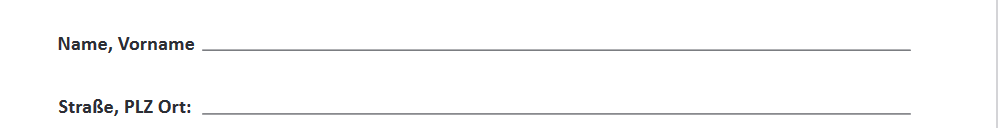 			Gewinne Freizeit dank GdP – nutze Briefwahl 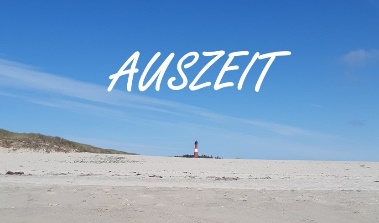 	Lust auf Shoppen, Kino, Theater, Entspannung, Spaß, Urlaub oder ins Restaurant zu gehen? Sichert euch als GdP-Mitglied mit der Briefwahl die Chance auf großartige Preise zur Freizeitgestaltung und gewinnt unter anderem Gutscheine. Einfach euren Antrag auf Briefwahl bei uns abgeben und mit etwas Glück gehört ihr zu den glücklichen Gewinnern! 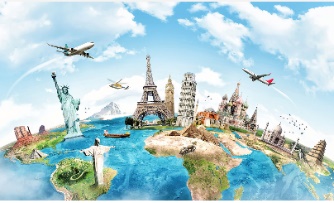 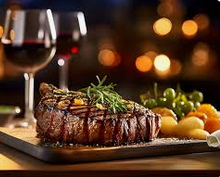 Näheres bei unseren Kandidaten oder unter www.gdp.de/bremenNutzer der Briefwahl: bitte die Postlaufzeiten beachten!
Abgabe der Briefwahlunterlagen in den Wahllokalen nur bis 15 Uhr möglich!
Eingänge nach 15:00 Uhr können nicht mehr berücksichtigt werden. ---------------------------------------------------------------------------------------------------------------------------------------------
Antrag zur Briefwahl
Die Versendung der Briefwahlunterlagen erfolgt ausschließlich an die Privat- bzw. Urlaubsanschrift.Da ich im Zeitpunkt der Wahl verhindert bin, wünsche ich eine schriftliche Stimmabgabe.
Verhinderungsgrund (zutreffendes bitte ankreuzen/ Grund bitte angeben):
	persönliche Gründe
	dienstliche Gründe
	sonstiger Grund (Grund bitte angeben):___________________________________________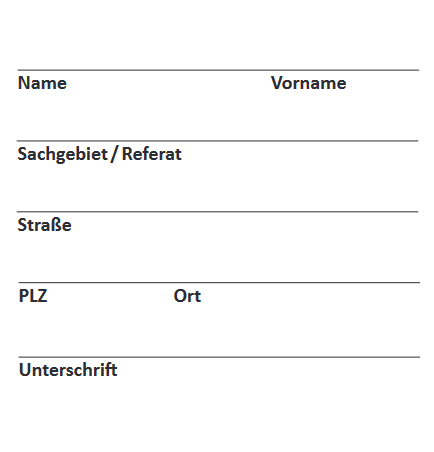 	über die GdP Kandidaten: innen an den 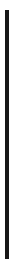 	Wahlvorstand 				-Personalvertretungswahlen 2024-	Ordnungsamt Bremen	Stresemannstraße 48	28207 Bremen